О проведении публичных слушанийпо отчету об исполнении бюджета города Канска за 2023 годНа основании статьи 28 Федерального закона от 06.10.2003 № 131-ФЗ «Об общих принципах организации местного самоуправления в Российской Федерации», решения Канского городского Совета депутатов от 15.06.2006 № 18-171 «О Положении о публичных слушаниях в городе Канске», руководствуясь статьями 30, 47.2 Устава города Канска:1.Назначить публичные слушания по отчету об исполнении бюджета города Канска за 2023 год (далее - Публичные слушания) 03 мая  2024 года в 10 часов 00 минут в зале заседаний администрации г. Канска по адресу: город Канск, ул. Ленина д. 4/1.2.Председательствующим на Публичных слушаниях назначаю заместителя главы города по общественно-политической работе В.Е. Вовк, секретарем М.М. Попову – заместителя руководителя Финансового управления администрации города Канска. 3.Финансовому управлению администрации города Канска Н.А. Тихомировой  в срок до 03 апреля 2024 года представить для публикации в газете «Канский вестник» и размещения на официальном сайте муниципального образования город Канск в сети Интернет отчет об исполнении бюджета города Канска за 2023 год.4.Специалисту 1 категории отдела организационной работы, делопроизводства, кадров и муниципальной службы (А.И. Чертовских) организовать и провести регистрацию участников Публичных слушаний с указанием места их постоянного проживания на основании паспортных данных. 5. Главному специалисту по информатизации администрации г. Канска Г.В. Елкиной опубликовать настоящее распоряжение в газете «Канский вестник» и разместить на официальном сайте муниципального образования город Канск в сети Интернет.6. Контроль за исполнением распоряжения возлагаю на первого заместителя главы города по экономике и финансам Е.Н. Лифанскую.7. Распоряжение вступает в силу со дня  официального опубликования.Глава города Канска                                                                                 А.М. Береснев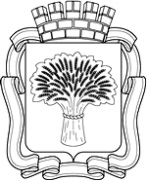 Российская ФедерацияАдминистрация города Канска
Красноярского краяРАСПОРЯЖЕНИЕРоссийская ФедерацияАдминистрация города Канска
Красноярского краяРАСПОРЯЖЕНИЕРоссийская ФедерацияАдминистрация города Канска
Красноярского краяРАСПОРЯЖЕНИЕРоссийская ФедерацияАдминистрация города Канска
Красноярского краяРАСПОРЯЖЕНИЕ01.04.2024№145